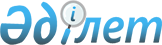 Об определении размера обеспечения исполнения обязательств недропользователя по ликвидации последствий старательстваПостановление Восточно-Казахстанского областного акимата от 5 сентября 2018 года № 263. Зарегистрировано Департаментом юстиции Восточно-Казахстанской области 24 сентября 2018 года № 5676
      Примечание РЦПИ.
      В тексте документа сохранена пунктуация и орфография оригинала.
      В соответствии со статьей 274 Кодекса Республики Казахстан от 27 декабря 2017 года "О недрах и недропользовании", пунктом 2 статьи 27 Закона Республики Казахстан 23 января 2001 года "О местном государственном управлении и самоуправлении в Республике Казахстан", Восточно-Казахстанский областной акимат ПОСТАНОВЛЯЕТ:
      1. Определить размер обеспечения исполнения обязательств по ликвидации последствий старательства за один гектар по Восточно-Казахстанской области согласно приложению к настоящему постановлению.
      Сноска. Пункт 1 - в редакции постановления Восточно-Казахстанского областного акимата от 24.04.2019 № 123 (вводится в действие по истечении десяти календарных дней после дня его первого официального опубликования).


      2. Аппарату акима области, управлению предпринимательства и индустриально-инновационного развития области в установленном законодательством Республики Казахстан порядке обеспечить:
      1) государственную регистрацию настоящего постановления в территориальном органе юстиции;
      2) в течение десяти календарных дней со дня государственной регистрации настоящего постановления акимата направление его копии в бумажном и электронном виде на казахском и русском языках в Республиканское государственное предприятие на праве хозяйственного ведения "Республиканский центр правовой информации" для официального опубликования и включения в Эталонный контрольный банк нормативных правовых актов Республики Казахстан;
      3) в течение десяти календарных дней после государственной регистрации настоящего постановления направление его копии на официальное опубликование в периодические печатные издания, распространяемые на территории области;
      4) размещение настоящего постановления на интернет-ресурсеакима Восточно-Казахстанской области после его официального опубликования.
      3. Контроль за исполнением настоящего постановления возложить на первого заместителя – специального заместителя акима области по вопросам индустриализации и инвестиций.
      4. Настоящее постановление вводится в действие по истечении десяти календарных дней после дня его первого официального опубликования. Размер обеспечения исполнения обязательств по ликвидации последствий старательства за один гектар по Восточно-Казахстанской области
      Сноска. Постановление дополнено приложением в соответствии с постановлением Восточно-Казахстанского областного акимата от 24.04.2019 № 123 (вводится в действие по истечении десяти календарных дней после дня его первого официального опубликования); в редакции постановления Восточно - Казахстанского областного акимата от 30.05.2024 № 134 (вводится в действие по истечении десяти календарных дней после дня его первого официального опубликования).
      Размер обеспечения за каждый год срока старательства определяется в размере 10% от суммы ежегодных минимальных расходов на операции по старательству по одному гектару, установленных в пункте 3 статьи 210 и статьи 274 Кодекса Республики Казахстан "О недрах и недропользовании" от 27 декабря 2017 года № 125-VI ЗРК, по следующей формуле:
      О1=(3170×МРП×10%)/5
      где:
      О1 – размер обеспечения за каждый год срока старательства;
      МРП – месячный расчетный показатель, установленный на соответствующий финансовый год законом о республиканском бюджете и действующего в год подачи заявления на выдачу лицензии на старательство;
      /5 – для получения размера обеспечения исполнения обязательств по ликвидации последствий старательства за один гектар.
					© 2012. РГП на ПХВ «Институт законодательства и правовой информации Республики Казахстан» Министерства юстиции Республики Казахстан
				
      Аким Восточно-Казахстанской области 

Д. Ахметов
Приложение к постановлению 
Восточно-Казахстанского 
областного акимата 
от 5 сентября 2018 года № 263